INDICAÇÃO NºAssunto: Solicita a implantação de lombadas ou outros redutores de velocidade na Rua Vergínio Belgini, em frente aos números 1459 e 1491.Senhor Presidente,INDICO ao Sr. Prefeito Municipal, nos termos do Regimento Interno desta Casa de Leis, que se digne V. Ex.ª determinar à Secretaria de Segurança, através do Departamento de Trânsito, que providencie a implantação de lombadas ou redutores de velocidade nos locais supracitados.Sendo uma medida necessária, preventiva e de segurança, é importante que seja avaliada com urgência. Neste local existe uma entidade que cuida de adolescentes e movimento constante de pessoas e veículos, que trafegam em alta velocidade, trazendo grandes riscos.		Tendo o exposto, espera-se que seja atendida urgentemente.SALA DAS SESSÕES, 06 de novembro de 2017.LEILA BEDANIVereadora – PV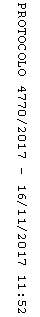 